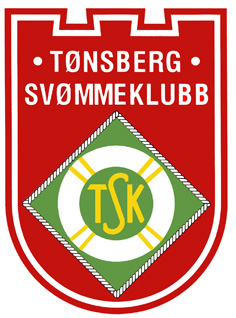 Saker:Sak 20/15 Godkjenning av referat fra forrige møte	2Sak 30/15 Generell oppdatering- aktiviteter	2Sak 08/15 Leir og stevner	2Sak 28/15 Gjennomgang arbeidsgrupper	4Sak 15/15 Bindingstid	4Sak 23/15 Regnskap	4Eventuelt 1	4Eventuelt 2	5Eventuelt 3	5Eventuelt 4	5Eventuelt 5	6Eventuelt 6	6Eventuelt 7	6Teie, 02/10 2015Referent: Erik A. KristoffersenReferat godkjentSted/Dato:_______________________________________
Øystein Granne Norling
Styreleder_______________________________________Erik A. Kristoffersen 
Nestleder_______________________________________Linda KrohnStyremedlem


_______________________________________Mari Bakke Gylterud
Styremedlem_______________________________________Stian Hansen
Oppmann

_______________________________________
Tom Christian Stensholt
Kasserer_______________________________________Lene Farmen Hall
Sekretær____________________________________Sondre Isaksen MalmVaramedlem


_______________________________________Jonas BymannVaramedlemINNKALLING OG REFERAT FRA STYREMØTEINNKALTE: 
Øystein Granne Norling, lederErik A. Kristoffersen, NestlederLinda Krohn, StyremedlemMari Bakke GylterudStian Hansen, OppmannTom Christian Stensholt, kassererLene Farmen Hall, SekretærBrit Wormdal Nakken - Adm.leder - ansattINNKALTE: 
Øystein Granne Norling, lederErik A. Kristoffersen, NestlederLinda Krohn, StyremedlemMari Bakke GylterudStian Hansen, OppmannTom Christian Stensholt, kassererLene Farmen Hall, SekretærBrit Wormdal Nakken - Adm.leder - ansattINNKALTE: 
Øystein Granne Norling, lederErik A. Kristoffersen, NestlederLinda Krohn, StyremedlemMari Bakke GylterudStian Hansen, OppmannTom Christian Stensholt, kassererLene Farmen Hall, SekretærBrit Wormdal Nakken - Adm.leder - ansattFREMMØTTE: Øystein Granne Norling, lederErik A. Kristoffersen, NestlederLinda Krohn, StyremedlemMari Bakke GylterudStian Hansen, OppmannTom Christian Stensholt, kassererLene Farmen Hall, SekretærBrit Wormdal Nakken - adm.leder – ansattSondre Isaksen Malm
Jonas BymannVARAMEDLEMMER MED MØTERETT:
Sondre Isaksen Malm, varamedlemJonas Bymann, varamedlemVARAMEDLEMMER MED MØTERETT:
Sondre Isaksen Malm, varamedlemJonas Bymann, varamedlemFRAVÆRENDE: Lene Farmen HallFRAVÆRENDE: Lene Farmen HallFRAVÆRENDE: Lene Farmen HallFRAVÆRENDE: Lene Farmen HallFRAVÆRENDE: Lene Farmen HallFRAVÆRENDE: Lene Farmen HallDato: 21 september 2015Dato: 21 september 2015Dato: 21 september 2015Referent: Erik A. KristoffersenReferent: Erik A. KristoffersenReferent: Erik A. KristoffersenReferent: Erik A. KristoffersenKlokkeslett: 18.00-21:00Klokkeslett: 18.00-21:00Klokkeslett: 18.00-21:00Sted: Normedis lokalerSted: Normedis lokalerSted: Normedis lokalerSted: Normedis lokalerSak 20/15 Godkjenning av referat fra forrige møteSak 20/15 Godkjenning av referat fra forrige møteSak 20/15 Godkjenning av referat fra forrige møteStyret går gjennom referatet fra forrige styremøte. Styret går gjennom referatet fra forrige styremøte. Styret går gjennom referatet fra forrige styremøte. Saken meldt av: Fast sakSaken meldt av: Fast sakSaken meldt av: Fast sakForslag til vedtak:Ansvarlig:Frist:Styret godkjenner referat fra styremøtet den 24.08.2015Vedtak: Ansvarlig:Frist: Styret godkjenner referat fra styremøtet den 24.08.2015Sak 30/15 Generell oppdatering- aktiviteterSak 30/15 Generell oppdatering- aktiviteterSak 30/15 Generell oppdatering- aktiviteterStyret går igjennom aktiviteter og saker i perioden fra siste styremøte: Trenermøte 2Trenerkabal og midlertidige løsningerVeggli treningsleirTYR CupStyret går igjennom aktiviteter og saker i perioden fra siste styremøte: Trenermøte 2Trenerkabal og midlertidige løsningerVeggli treningsleirTYR CupStyret går igjennom aktiviteter og saker i perioden fra siste styremøte: Trenermøte 2Trenerkabal og midlertidige løsningerVeggli treningsleirTYR CupSaken meldt av: Fast sakForslag til vedtak: Ansvarlig:Frist:Vedtak:Ansvarlig:Frist:Erik Orienterte om trenermøtet 1.9 (Eget referat fra dette er levert styret).Øystein orienterte om trenerkabalen, Torsdager og annen hver helg er fortsatt en utfordring. Tilbakemeldingene på situasjonen er positiv. Enkelte svømmere har ytret at det er litt mange trenere involvert. Styret er enig i at situasjonen dog er tilfredsstillende. Stian orienterte om Veggleieren. Opplegget var supert. Stort sportslig fokus, og stedet innbyr til sport, natur og mellom Anlegg og fasiliteter var supre. Eget styrkerom, spinningrom.  Alle bodde på folkehøgskolen, maten var topp, bodde i store soverom med 8-10 på hvert rom. Kun kveldsmat ble organisert på egenhånd.  Styret er enige om at denne leiren trygt kan gjentas, og bør prioriteres. Oppsummering TYR-Cup i Porsgrunn. Stevnet ble for stort i format, antall starter og innsvømmingsforhold. Lagleder manglet. Forslag: Etablere en foreldregruppe (liste) med personer som kan stille som lagleder. Sak 08/15 Leir og stevnerSak 08/15 Leir og stevnerSak 08/15 Leir og stevnerStatus Løkken (Oppmann) Olavslekene (Oppmann)Nordsjø stevne (Jonas/Oppmann)Deltakelse av enkelte svømmere på Bergmannsvøm (Kongsberg) TSK Stevne: oppdatering (alle – henvisning til forrige referat) Ekstern invitasjon (Stian)Intern invitasjon (Stian)Stevneoppsett (Erik)Stevneleder (Erik)Dugnadsoppgaver (Lene)Dommere (Sondre)Stevnehefte (Øystein/Brit – se referat)Premier (Øystein/Helle)Rigging og kjøring (Jonas)Tidtageranlegg (Jonas)Nedre basseng (Øystein)JuleavslutningLeirstrategi 2016 (Alle)Årshjul for stevner 2016 (Erik)Løkken – Booking camp (Øystein), Svømmehall (Stian)Status Løkken (Oppmann) Olavslekene (Oppmann)Nordsjø stevne (Jonas/Oppmann)Deltakelse av enkelte svømmere på Bergmannsvøm (Kongsberg) TSK Stevne: oppdatering (alle – henvisning til forrige referat) Ekstern invitasjon (Stian)Intern invitasjon (Stian)Stevneoppsett (Erik)Stevneleder (Erik)Dugnadsoppgaver (Lene)Dommere (Sondre)Stevnehefte (Øystein/Brit – se referat)Premier (Øystein/Helle)Rigging og kjøring (Jonas)Tidtageranlegg (Jonas)Nedre basseng (Øystein)JuleavslutningLeirstrategi 2016 (Alle)Årshjul for stevner 2016 (Erik)Løkken – Booking camp (Øystein), Svømmehall (Stian)Status Løkken (Oppmann) Olavslekene (Oppmann)Nordsjø stevne (Jonas/Oppmann)Deltakelse av enkelte svømmere på Bergmannsvøm (Kongsberg) TSK Stevne: oppdatering (alle – henvisning til forrige referat) Ekstern invitasjon (Stian)Intern invitasjon (Stian)Stevneoppsett (Erik)Stevneleder (Erik)Dugnadsoppgaver (Lene)Dommere (Sondre)Stevnehefte (Øystein/Brit – se referat)Premier (Øystein/Helle)Rigging og kjøring (Jonas)Tidtageranlegg (Jonas)Nedre basseng (Øystein)JuleavslutningLeirstrategi 2016 (Alle)Årshjul for stevner 2016 (Erik)Løkken – Booking camp (Øystein), Svømmehall (Stian)Saken meldt av: Fast sak Forslag til vedtak: Ansvarlig:Frist:Løkken: Mali blir med som leder, Stian H. skriver invitasjon i disse dager. Stian Hansen24.9.2015Olavslekene: Petter er med som trener for CD Erik som trener for A og B, og Jonas er alternativ lagleder. Erik og Petter Frist:Nordsjøstevnet: Hotell bestilles tidlig. Avbestiller dersom færre deltakere. Ønske fra trenergruppa at styret tar stilling til å sponse svømmere som kvalifiserer inn for 1 øvelse i en viss grad. Tom regner på økonomiske ved dette og spiller tilbake til styret om dette kan være et alternativ. Styret tar på neste styremøte stilling til om dette i fall vi har økonomi til dette, vil prioritere dette. Hotellbestilling: Stian Hansen Økonomisk vurdering: Tom Chr. StensholtBergmannsvøm: Svømmere som vil delta her gjør det på eget initiativ. Regning sendes til svømmerne av klubben. Tønsberg Sparebank1 Stevnet: Utkast til invitasjon er lagt på Clouden – Thomas Krohn har laget dette. Utsendelse: Stian tar ansvar for dette, Linda sjekker med Thomas om det foreligger mailliste over klubber som skal inviteres. Britt sjekker prosedyre for utleggelse på medley.noØvelsesoppsett – er i orden. Stevneleder: Erik Premier – Øystein estimerer sammen med Helle når det gjelder antall premier. Dommere: Sondre har sendt ut forespørsel til potensielle dommere. Har fått bekreftet fra 3 personer. Trenger 15-16.Stevnehefte: Øystein og Britt fikser dette.Tidtakeranlegg : Jonas Ansvarlig – Tilbakekjøring er en utfordring så langt. Juleavslutning: Erik gjør research på hall / tid  - sted. Leirstrategi. Lengre opphold i Borås. Ikke spanialeir som i 2015Eget opplegg for evt. NM svømmereFlere mindre camper – type VeggliLøkken er noe vi ønske å fortsette med Borås 2015 Betaling – Øystein tar kontakt med Borås Camping for betaling av 2015. Øystein booker 2016 (lørdag til lørdag). (6-13 august 2016). Sportslig opplegg i uka mellom leir og åpning av hall i Tbg. må organiseres.  Bakkenteigen er et godt alternativ. Sak 28/15 Gjennomgang arbeidsgrupperSak 28/15 Gjennomgang arbeidsgrupperSak 28/15 Gjennomgang arbeidsgrupperProsessen har ikke gått videre pga tidsmangel og arbeid med å forstå klubbens administrative behov. Styret informerer Adm.leder om prosessen og blir enige om vidre framdrift.Prosessen har ikke gått videre pga tidsmangel og arbeid med å forstå klubbens administrative behov. Styret informerer Adm.leder om prosessen og blir enige om vidre framdrift.Prosessen har ikke gått videre pga tidsmangel og arbeid med å forstå klubbens administrative behov. Styret informerer Adm.leder om prosessen og blir enige om vidre framdrift.Saken meldt av: Øystein Forslag til vedtak:Ansvarlig:Frist:Vedtak: Ansvarlig: Frist:Saken tas videre på neste styremøteØysteinSak 15/15 BindingstidSak 15/15 BindingstidSak 15/15 BindingstidVedtak for trenerutdanning er ikke avklart. Det er delte meninger i dette spørsmålet. Vedtak for trenerutdanning er ikke avklart. Det er delte meninger i dette spørsmålet. Vedtak for trenerutdanning er ikke avklart. Det er delte meninger i dette spørsmålet. Saken meldt av: Oppfølging forrige styreForslag til vedtak: Styret ønsker en utdanningsplan for trenere. Ansvarlig:Frist:Vedtak: Ansvarlig:Frist:Saken utsettes til neste styremøteSak 23/15 RegnskapSak 23/15 RegnskapSak 23/15 RegnskapKasserer oppdaterer styret.Kasserer oppdaterer styret.Kasserer oppdaterer styret.Saken meldt av: Tom ChristianSaken meldt av: Tom ChristianSaken meldt av: Tom ChristianForslag til vedtak:Ansvarlig:Frist:Vedtak: Ansvarlig:Frist: Eventuelt 1Eventuelt 1Eventuelt 1Pris på nye badehetter må spesifiseres. Innspill fra Master om navn på hetter. Pris på nye badehetter må spesifiseres. Innspill fra Master om navn på hetter. Pris på nye badehetter må spesifiseres. Innspill fra Master om navn på hetter. Saken meldt av: Tone og StianSaken meldt av: Tone og StianSaken meldt av: Tone og StianForslag til vedtak:Ansvarlig: ErikFrist:Vedtak: Ansvarlig:Frist: Hetter er kommet på plass og delt ut til svømmerne. Hetter som er bestilt med navn, gis som gave til A-svømmere. Og er delt ut allerede (2 per svømmer). På lager har vi per i dag 100 hetter. Disse ligger i klubbrommet. Trenerne v/ Tone og Petter selger disse for kr 100 pr stk til svømmerne på de respektive partiene. Erik formidler hetter til masters.  Penger leveres til kasserer Tom Christian. Tone/Petter/Erik /Tom ChristianEventuelt 2Eventuelt 2Eventuelt 2Innspill fra A-gruppa. Sondre orienterte om at det er flere svømmere som har motforestillinger mot å selge lodd. Sondre kom med alternative forslag til inntektsgivende dugnad/aktivitet for svømmerne.  Innspill fra A-gruppa. Sondre orienterte om at det er flere svømmere som har motforestillinger mot å selge lodd. Sondre kom med alternative forslag til inntektsgivende dugnad/aktivitet for svømmerne.  Innspill fra A-gruppa. Sondre orienterte om at det er flere svømmere som har motforestillinger mot å selge lodd. Sondre kom med alternative forslag til inntektsgivende dugnad/aktivitet for svømmerne.  Saken meldt av: Sondre Saken meldt av: Sondre Saken meldt av: Sondre Forslag til vedtak:Ansvarlig:Frist:Vedtak: Ansvarlig:Frist: Styret stiller seg positive til å vurdere alternative aktiviteter, men ser at alternativer til loddsalg vanskelig lar seg gjennomføre på denne siden av jul. Styret beslutter derfor at loddsalg gjennomføres som planlagt. Eventuelt 3Eventuelt 3Eventuelt 3Begynnerinstruktørkurs2 foresatte Karen Anne Kjennlie, og Julianne Mikkelsen ønsker å få betalt kurs. Dette koster  - ca 1200,- pr person. Begynnerinstruktørkurs2 foresatte Karen Anne Kjennlie, og Julianne Mikkelsen ønsker å få betalt kurs. Dette koster  - ca 1200,- pr person. Begynnerinstruktørkurs2 foresatte Karen Anne Kjennlie, og Julianne Mikkelsen ønsker å få betalt kurs. Dette koster  - ca 1200,- pr person. Saken meldt av: Petter MalmSaken meldt av: Petter MalmSaken meldt av: Petter MalmForslag til vedtak: Ansvarlig:Frist:Vedtak: Ansvarlig:Frist: Styret beslutter at de to foresatte får dette dekket .Øystein orienterer Petter, som gir Karen Anne og Julianne tilbakemelding. Øystein/PetterEventuelt 4Eventuelt 4Eventuelt 4Funksjonshemmede Bergen Treff for funksjonshemmede i Bergen, spørsmål om vi kan dekke kostnad ved å sende trener på dette arrangementet. (forbundet dekker alle kostnader ved svømmerne). Funksjonshemmede Bergen Treff for funksjonshemmede i Bergen, spørsmål om vi kan dekke kostnad ved å sende trener på dette arrangementet. (forbundet dekker alle kostnader ved svømmerne). Funksjonshemmede Bergen Treff for funksjonshemmede i Bergen, spørsmål om vi kan dekke kostnad ved å sende trener på dette arrangementet. (forbundet dekker alle kostnader ved svømmerne). Saken meldt av: PetterSaken meldt av: PetterSaken meldt av: PetterForslag til vedtak: Ansvarlig:Frist:Vedtak: Ansvarlig:Frist: Klubben dekker denne kostnaden. Petter blir med på arrangementet som trener sammen med våre 2 utøvere. Eventuelt 5Eventuelt 5Eventuelt 5WADC 2016 (Januar) for Tone. Pris ca 8.000 NOKWorld Aquatic Development Conference arrangeres i januar for instruktører og konkurransetrenere. Spørsmålet er om vi skal sende Tone på denne konferansen. Svømmeforbundet støtter hver trener med kr 1000,- WADC 2016 (Januar) for Tone. Pris ca 8.000 NOKWorld Aquatic Development Conference arrangeres i januar for instruktører og konkurransetrenere. Spørsmålet er om vi skal sende Tone på denne konferansen. Svømmeforbundet støtter hver trener med kr 1000,- WADC 2016 (Januar) for Tone. Pris ca 8.000 NOKWorld Aquatic Development Conference arrangeres i januar for instruktører og konkurransetrenere. Spørsmålet er om vi skal sende Tone på denne konferansen. Svømmeforbundet støtter hver trener med kr 1000,- Saken meldt av: Øystein Saken meldt av: Øystein Saken meldt av: Øystein Forslag til vedtak: Ansvarlig:Frist:Vedtak: Ansvarlig:Frist: Styret vedtar at vi sender Tone på denne konferansenEventuelt 6Eventuelt 6Eventuelt 6Retningslinjer for egenandel ved aktiviteter. Retningslinjer for egenandel ved aktiviteter. Retningslinjer for egenandel ved aktiviteter. Saken meldt av: Tom ChristianSaken meldt av: Tom ChristianSaken meldt av: Tom ChristianForslag til vedtak: Tom og Øystein utarbeider et forslag til modell. Ansvarlig:Frist:Vedtak: Ansvarlig:Frist: Eventuelt 7Eventuelt 7Eventuelt 7Innspill og kommentarer angående kvalitet på svømmeskolen
Det har kommet en del tilbakemeldinger fra foreldre hvor det stilles spørsmålstegn ved den planmessige gjennomføringen av svømmekursene i svømmeskolen, samt at enkelte instruktørers entusiasme beskrives som laber. Innspill og kommentarer angående kvalitet på svømmeskolen
Det har kommet en del tilbakemeldinger fra foreldre hvor det stilles spørsmålstegn ved den planmessige gjennomføringen av svømmekursene i svømmeskolen, samt at enkelte instruktørers entusiasme beskrives som laber. Innspill og kommentarer angående kvalitet på svømmeskolen
Det har kommet en del tilbakemeldinger fra foreldre hvor det stilles spørsmålstegn ved den planmessige gjennomføringen av svømmekursene i svømmeskolen, samt at enkelte instruktørers entusiasme beskrives som laber. Saken meldt av: JonasSaken meldt av: JonasSaken meldt av: JonasForslag til vedtak:Ansvarlig:Frist:Vedtak: Ansvarlig:Frist: Helle er klar over at det er noen kvalitative utfordringer ift. gjennomføring av kurs.   Dette følges opp av Øystein og Britt. Øystein/Britt/Helle